1 752 – 9 = ?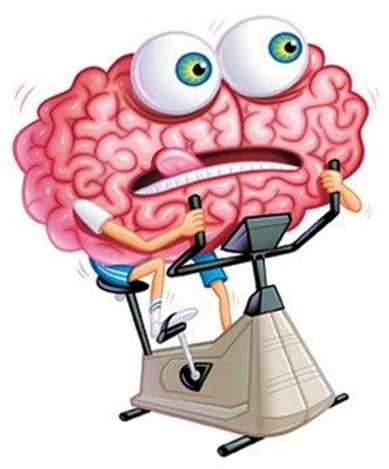 A photocopier série 1A photocopier série 2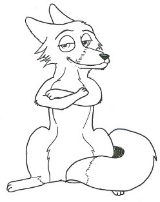                                    Calcul Rusé      RETRANCHER 19Astuce : Pour retrancher 19 à un nombre, il suffit de retrancher 20 à ce nombre puis d’ajouter 1 au résultat obtenu.Exemple :1752 - 19 = ?       1752 - 20 = 1732 ; 1732 + 1 = 1733                       réponse   1752 - 19 = 1733                           Calcul Rusé A TOI DE JOUER …                           Calcul Rusé A TOI DE JOUER …                           Calcul Rusé A TOI DE JOUER …CalculsCalculs en ligneRéponses57 - 19 = ?92 - 19 = ?145 - 19 = ?ODCalcul Rusé Enlever 19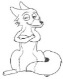 OACalcul Rusé Enlever 19OPACalcul Rusé Enlever 19ONACalcul Rusé Enlever 19CalculsCalculs en ligneRéponses34 - 19 = ?52 - 19 = ?86 - 19 = ?171 - 19 = ?567 - 19 = ?ODCalcul Rusé Enlever 19OACalcul Rusé Enlever 19OPACalcul Rusé Enlever 19ONACalcul Rusé Enlever 19CalculsCalculs en ligneRéponses34 - 19 = ?52 - 19 = ?86 - 19 = ?171 - 19 = ?567 - 19 = ?ODCalcul Rusé Enlever 19OACalcul Rusé Enlever 19OPACalcul Rusé Enlever 19ONACalcul Rusé Enlever 19CalculsCalculs en ligneRéponses34 - 19 = ?52 - 19 = ?86 - 19 = ?171 - 19 = ?567 - 19 = ?ODCalcul Rusé Enlever 19OACalcul Rusé Enlever 19OPACalcul Rusé Enlever 19ONACalcul Rusé Enlever 19CalculsCalculs en ligneRéponses  62 - 19 = ?106 - 19 = ?348 - 19 = ?534 - 19 = ?603 - 19 = ?ODCalcul Rusé Enlever 19OACalcul Rusé Enlever 19OPACalcul Rusé Enlever 19ONACalcul Rusé Enlever 19CalculsCalculs en ligneRéponses  62 - 19 = ?106 - 19 = ?348 - 19 = ?534 - 19 = ?603 - 19 = ?ODCalcul Rusé Enlever 19OACalcul Rusé Enlever 19OPACalcul Rusé Enlever 19ONACalcul Rusé Enlever 19CalculsCalculs en ligneRéponses  62 - 19 = ?106 - 19 = ?348 - 19 = ?534 - 19 = ?603 - 19 = ?